UČNI SKLOP: Telefonski pogovor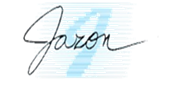 Tema: Oblike sporazumevanja med mladimiPreverjanje znanjaPreverjanje znanjaslovničnih vsebinReši preverjanje znanja na povezavah  https://eucbeniki.sio.si/slo9/2268/index6.html inhttps://eucbeniki.sio.si/slo9/2268/index7.html na str. 106, 107 (od 1. do 6. naloge).Naloge so zasnovane tako, da lahko pravilnost svojih odgovorov preverjaš sproti.